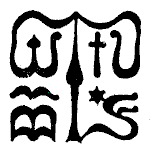 Wesley János Lelkészképző Főiskola Szociális munka szakTantárgy kódjaSMAK406SMAK406SMAK406Tantárgy elnevezéseCsoport szociális munkaCsoport szociális munkaCsoport szociális munkaTantárgy oktatójának nevePataki JózsefnéBeosztása, tudományos fokozataóraadó oktatóTantárgy óraszámanappali tagozaton 2 tanóra/ hétlevelező tagozaton 16 tanóra/félévnappali tagozaton 2 tanóra/ hétlevelező tagozaton 16 tanóra/félévnappali tagozaton 2 tanóra/ hétlevelező tagozaton 16 tanóra/félévTanóra típusaelőadás előadás előadás Meghirdetési időszaktavaszi félévtavaszi félévtavaszi félévKreditszám3 kredit3 kredit3 kreditA tantárgy oktatásának céljaAlapozó tárgyként általános áttekintést ad a közvetlen szociális munka különböző színtereiről, formáiról, a szakember lehetséges szerepeiről.A csoportokkal végzett szociális munka elméleti és gyakorlati tudásait közvetíti, azzal a céllal, hogy a diákok ismereteket és jártasságokat szerezzenek e munkaformáról. Képessé váljanak a csoportmunka alkalmazási feltételeinek felismerésére, kivitelezésére és értékelésére.Alapozó tárgyként általános áttekintést ad a közvetlen szociális munka különböző színtereiről, formáiról, a szakember lehetséges szerepeiről.A csoportokkal végzett szociális munka elméleti és gyakorlati tudásait közvetíti, azzal a céllal, hogy a diákok ismereteket és jártasságokat szerezzenek e munkaformáról. Képessé váljanak a csoportmunka alkalmazási feltételeinek felismerésére, kivitelezésére és értékelésére.Alapozó tárgyként általános áttekintést ad a közvetlen szociális munka különböző színtereiről, formáiról, a szakember lehetséges szerepeiről.A csoportokkal végzett szociális munka elméleti és gyakorlati tudásait közvetíti, azzal a céllal, hogy a diákok ismereteket és jártasságokat szerezzenek e munkaformáról. Képessé váljanak a csoportmunka alkalmazási feltételeinek felismerésére, kivitelezésére és értékelésére.Szükséges előtanulmányok, feltételezett tudásanyagSzociális munka alapozó tantárgyaiSzociális munka alapozó tantárgyaiSzociális munka alapozó tantárgyaiFejlesztendő kompetenciaterületek:tudások-ismereteka mesterséges emberi csoportok létrejöttéhez, működéséhez, vezetéséhez tartozó fogalmak, elméletek és módszerek ismerete,a szociális munkában alkalmazott csoportformák, típusok, csoportfolyamatok és vezetési elvek ismerete,a szociális munka szerepének, lényegének, funkcióinak komplexitását, multi, interdiszciplináris jellegének ismerete,a szociális munka értékeinek, normáinak és etikájának ismerete.képességek: a hallgatóképes felismerni, értelmezni a szociális terület, munkaformák mélyebb összefüggéseit, valamint választani a gyakorlat által felvetett konkrét társadalmi problémák és lehetséges megoldási módszerek, modellek között, és képes új szolgáltatások kialakításában közreműködni a megelőzés és a problémakezelés érdekében,képes a bizalomépítésre, a nyílt, hiteles, hatékony kommunikációra,képes szükségletfelmérésre, az egyén és környezete közötti folyamatoknak, kölcsönhatásoknak, problémáknak holisztikus elemzésére,képessé válik a szakmai csapatmunkára, a partneri együttműködésekre az érintettekkel, szakemberekkel és szervezetekkel.tudások-ismereteka mesterséges emberi csoportok létrejöttéhez, működéséhez, vezetéséhez tartozó fogalmak, elméletek és módszerek ismerete,a szociális munkában alkalmazott csoportformák, típusok, csoportfolyamatok és vezetési elvek ismerete,a szociális munka szerepének, lényegének, funkcióinak komplexitását, multi, interdiszciplináris jellegének ismerete,a szociális munka értékeinek, normáinak és etikájának ismerete.képességek: a hallgatóképes felismerni, értelmezni a szociális terület, munkaformák mélyebb összefüggéseit, valamint választani a gyakorlat által felvetett konkrét társadalmi problémák és lehetséges megoldási módszerek, modellek között, és képes új szolgáltatások kialakításában közreműködni a megelőzés és a problémakezelés érdekében,képes a bizalomépítésre, a nyílt, hiteles, hatékony kommunikációra,képes szükségletfelmérésre, az egyén és környezete közötti folyamatoknak, kölcsönhatásoknak, problémáknak holisztikus elemzésére,képessé válik a szakmai csapatmunkára, a partneri együttműködésekre az érintettekkel, szakemberekkel és szervezetekkel.tudások-ismereteka mesterséges emberi csoportok létrejöttéhez, működéséhez, vezetéséhez tartozó fogalmak, elméletek és módszerek ismerete,a szociális munkában alkalmazott csoportformák, típusok, csoportfolyamatok és vezetési elvek ismerete,a szociális munka szerepének, lényegének, funkcióinak komplexitását, multi, interdiszciplináris jellegének ismerete,a szociális munka értékeinek, normáinak és etikájának ismerete.képességek: a hallgatóképes felismerni, értelmezni a szociális terület, munkaformák mélyebb összefüggéseit, valamint választani a gyakorlat által felvetett konkrét társadalmi problémák és lehetséges megoldási módszerek, modellek között, és képes új szolgáltatások kialakításában közreműködni a megelőzés és a problémakezelés érdekében,képes a bizalomépítésre, a nyílt, hiteles, hatékony kommunikációra,képes szükségletfelmérésre, az egyén és környezete közötti folyamatoknak, kölcsönhatásoknak, problémáknak holisztikus elemzésére,képessé válik a szakmai csapatmunkára, a partneri együttműködésekre az érintettekkel, szakemberekkel és szervezetekkel.Tantárgyi leírás (tematikával együtt)A csoportokkal végzett szociális munka elméleti alapjaiCsoportlélektani alapfogalmakCsoportok osztályozása, csoportjelenségekCsoportelméletek és hatásuk a szociális munka gyakorlatáraCsoportok alkalmazása a szociális munka gyakorlatábanA szociális csoportmunka szándékai és színterei.A csoportmunka előnyei, hátrányai6.  Szociális csoportmunka modellek7. A csoportdinamika elemei; a csoportmunka gyakorlatának központi kérdései8. A csoportdinamikai ismeretek alkalmazása a csoportmunka folyamatábanEgyén a csoportbanA csoport, mint egész9. A csoportmunka folyamataiA csoporttá alakulás, csoportfejlődési elméletekA csoport tervezése, indításaA csoport vezetése, a vezető szerepe és eszközeiA csoportmunka értékeléseA csoportokkal végzett szociális munka elméleti alapjaiCsoportlélektani alapfogalmakCsoportok osztályozása, csoportjelenségekCsoportelméletek és hatásuk a szociális munka gyakorlatáraCsoportok alkalmazása a szociális munka gyakorlatábanA szociális csoportmunka szándékai és színterei.A csoportmunka előnyei, hátrányai6.  Szociális csoportmunka modellek7. A csoportdinamika elemei; a csoportmunka gyakorlatának központi kérdései8. A csoportdinamikai ismeretek alkalmazása a csoportmunka folyamatábanEgyén a csoportbanA csoport, mint egész9. A csoportmunka folyamataiA csoporttá alakulás, csoportfejlődési elméletekA csoport tervezése, indításaA csoport vezetése, a vezető szerepe és eszközeiA csoportmunka értékeléseA csoportokkal végzett szociális munka elméleti alapjaiCsoportlélektani alapfogalmakCsoportok osztályozása, csoportjelenségekCsoportelméletek és hatásuk a szociális munka gyakorlatáraCsoportok alkalmazása a szociális munka gyakorlatábanA szociális csoportmunka szándékai és színterei.A csoportmunka előnyei, hátrányai6.  Szociális csoportmunka modellek7. A csoportdinamika elemei; a csoportmunka gyakorlatának központi kérdései8. A csoportdinamikai ismeretek alkalmazása a csoportmunka folyamatábanEgyén a csoportbanA csoport, mint egész9. A csoportmunka folyamataiA csoporttá alakulás, csoportfejlődési elméletekA csoport tervezése, indításaA csoport vezetése, a vezető szerepe és eszközeiA csoportmunka értékeléseKötelező és ajánlott irodalomKötelező irodalom:Szociális munka csoportokkal 4. Kötet ( Hegyesi-Kozma-Szilvási- Talyigás szerk.) Bárczi Gusztáv GYTF, Bp. 1997.Pataki Éva: Szociális munka csoportokkal; Módszertani kézikönyv, Debrecen 2010.SZOCIO-TÉKAAjánlott irodalom: Antons, K.: A csoportdinamika gyakorlata, Gyakorlatok és technikák, Synalorg Kft, Budapest2006.Dürrschmidt,P.-Koblitz,J. és mts.. Trénerek kézikönyve, Z-Press Kft, Budapest 2008.Szőnyi Gábor: Csoportok és csoportozók, A lélketani munkára építő csoportok vezetése, Medicina, Budapest 2005.Yalom, Irvin D. /2001/: A csoportpszichoterápia elmélete és gyakorlata. Animula Kiadó, Budapest
Rudas János /szerk./ /1984/: Önismereti csoportok. Tanfolyamok Tömegkommunikációs KutatóközpontKötelező irodalom:Szociális munka csoportokkal 4. Kötet ( Hegyesi-Kozma-Szilvási- Talyigás szerk.) Bárczi Gusztáv GYTF, Bp. 1997.Pataki Éva: Szociális munka csoportokkal; Módszertani kézikönyv, Debrecen 2010.SZOCIO-TÉKAAjánlott irodalom: Antons, K.: A csoportdinamika gyakorlata, Gyakorlatok és technikák, Synalorg Kft, Budapest2006.Dürrschmidt,P.-Koblitz,J. és mts.. Trénerek kézikönyve, Z-Press Kft, Budapest 2008.Szőnyi Gábor: Csoportok és csoportozók, A lélketani munkára építő csoportok vezetése, Medicina, Budapest 2005.Yalom, Irvin D. /2001/: A csoportpszichoterápia elmélete és gyakorlata. Animula Kiadó, Budapest
Rudas János /szerk./ /1984/: Önismereti csoportok. Tanfolyamok Tömegkommunikációs KutatóközpontKötelező irodalom:Szociális munka csoportokkal 4. Kötet ( Hegyesi-Kozma-Szilvási- Talyigás szerk.) Bárczi Gusztáv GYTF, Bp. 1997.Pataki Éva: Szociális munka csoportokkal; Módszertani kézikönyv, Debrecen 2010.SZOCIO-TÉKAAjánlott irodalom: Antons, K.: A csoportdinamika gyakorlata, Gyakorlatok és technikák, Synalorg Kft, Budapest2006.Dürrschmidt,P.-Koblitz,J. és mts.. Trénerek kézikönyve, Z-Press Kft, Budapest 2008.Szőnyi Gábor: Csoportok és csoportozók, A lélketani munkára építő csoportok vezetése, Medicina, Budapest 2005.Yalom, Irvin D. /2001/: A csoportpszichoterápia elmélete és gyakorlata. Animula Kiadó, Budapest
Rudas János /szerk./ /1984/: Önismereti csoportok. Tanfolyamok Tömegkommunikációs KutatóközpontIsmeretek ellenőrzésének módjaÍrásbeli vizsgaMutassa be a csoportmunka előnyeit, hátrányait, beszéljen a szociális munka csoportmunkával kapcsolatos szándékairól!Beszéljen a csoportelméleti hátterekről és a gyakorlati összefüggésekről!Hasonlítsa össze és elemezze a szociális csoportmunka, csoportterápia, és a szociális munka csoportokkal munkaformákat. Ismertesse a szociális munka területén  alkalmazható csoportok típusait!Beszéljen a csoportvezetés aspektusairól, a vezetési stílus jellemzőiről!Beszéljen a csoporton belül jelentkező egyéni és csoportellenállásról.Beszéljen a csoportfejlődés fázisáról és a kapcsolódó vezetői feladatokról.Ismertesse a csoportdinamika elemeit és a vezetői intervenciókban betöltött szerepüket!Beszéljen a csoport tervezésének és elindításának lépéseiről, részletezze az egyes szakaszokat. Milyen szakmai kritériumok mentén alkalmazható az esetmunka és csoportmunka.Mutassa be a csoportmunka szervezeti feltételeit, előkészületeit.Mutasson be egy, a szociális területen alkalmazott szakemberekre irányuló kliensorientált vagy szervezetorientált csoportos munkaformátÍrásbeli vizsgaMutassa be a csoportmunka előnyeit, hátrányait, beszéljen a szociális munka csoportmunkával kapcsolatos szándékairól!Beszéljen a csoportelméleti hátterekről és a gyakorlati összefüggésekről!Hasonlítsa össze és elemezze a szociális csoportmunka, csoportterápia, és a szociális munka csoportokkal munkaformákat. Ismertesse a szociális munka területén  alkalmazható csoportok típusait!Beszéljen a csoportvezetés aspektusairól, a vezetési stílus jellemzőiről!Beszéljen a csoporton belül jelentkező egyéni és csoportellenállásról.Beszéljen a csoportfejlődés fázisáról és a kapcsolódó vezetői feladatokról.Ismertesse a csoportdinamika elemeit és a vezetői intervenciókban betöltött szerepüket!Beszéljen a csoport tervezésének és elindításának lépéseiről, részletezze az egyes szakaszokat. Milyen szakmai kritériumok mentén alkalmazható az esetmunka és csoportmunka.Mutassa be a csoportmunka szervezeti feltételeit, előkészületeit.Mutasson be egy, a szociális területen alkalmazott szakemberekre irányuló kliensorientált vagy szervezetorientált csoportos munkaformátÍrásbeli vizsgaMutassa be a csoportmunka előnyeit, hátrányait, beszéljen a szociális munka csoportmunkával kapcsolatos szándékairól!Beszéljen a csoportelméleti hátterekről és a gyakorlati összefüggésekről!Hasonlítsa össze és elemezze a szociális csoportmunka, csoportterápia, és a szociális munka csoportokkal munkaformákat. Ismertesse a szociális munka területén  alkalmazható csoportok típusait!Beszéljen a csoportvezetés aspektusairól, a vezetési stílus jellemzőiről!Beszéljen a csoporton belül jelentkező egyéni és csoportellenállásról.Beszéljen a csoportfejlődés fázisáról és a kapcsolódó vezetői feladatokról.Ismertesse a csoportdinamika elemeit és a vezetői intervenciókban betöltött szerepüket!Beszéljen a csoport tervezésének és elindításának lépéseiről, részletezze az egyes szakaszokat. Milyen szakmai kritériumok mentén alkalmazható az esetmunka és csoportmunka.Mutassa be a csoportmunka szervezeti feltételeit, előkészületeit.Mutasson be egy, a szociális területen alkalmazott szakemberekre irányuló kliensorientált vagy szervezetorientált csoportos munkaformátTantárgy tárgyi követelményeitanterem – projektor – számítógép tanterem – projektor – számítógép tanterem – projektor – számítógép 